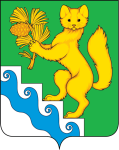 АДМИНИСТРАЦИЯ БОГУЧАНСКОГО РАЙОНАП О С Т А Н О В Л Е Н И Е29 .10 . 2021 г.		      	 с. Богучаны 			           № 924-пО внесении изменений в муниципальную  программу Богучанского района «Развитие культуры», утвержденную постановлением администрации Богучанского района от 01.11.2013 № 1392-пВ соответствии со статьей 179 Бюджетного кодекса Российской Федерации, постановлением администрации Богучанского района от 17.07.2013  № 849-п «Об утверждении Порядка принятия решений о разработке муниципальных программ Богучанского района, их формировании и реализации», статьями  7,43,47  Устава Богучанского района Красноярского края  ПОСТАНОВЛЯЮ:1. Внести изменения в муниципальную программу Богучанского района «Развитие культуры» утвержденную постановлением администрации Богучанского района от 01.11.2013 № 1392-п следующего содержания;  1.1.  В приложении № 1 к муниципальной программе Богучанского района «Развитие культуры»,  в разделе 6  «Перечень подпрограмм с указанием сроков их реализации и ожидаемых результатов», строку - приобретение 8342  экземпляров книг для учреждений библиотечного типа, в том числе по годам:2020 год 2260 экземпляров;2021 год 2262 экземпляров;2022 год 2260 экземпляров;2023 год 1560 экземпляров  читать в новой редакции;1.2. Приложение № 2 к подпрограмме «Культурное наследие» реализуемой в рамках муниципальной программы Богучанского района, «Перечень мероприятий подпрограммы «Культурное наследие» с указанием объема средств на их реализацию и ожидаемых результатов» изложить в новой редакции согласно приложению № 1.1.3. Приложение № 2 к подпрограмме «Обеспечение условий реализации программы и прочие мероприятия» реализуемой в рамках муниципальной программы Богучанского района, «Перечень мероприятий подпрограммы «Обеспечение условий реализации программы и прочие мероприятия» с указанием объема средств на их реализацию и ожидаемых результатов» изложить в новой редакции согласно приложению № 2.2.    Контроль за исполнением настоящего постановления возложить на заместителя Главы Богучанского района по социальным вопросам И.М.  Брюханова.3. Постановление вступает в силу со дня, следующего за днем опубликования в  Официальном вестнике Богучанского района.Глава  Богучанского района 	                           В.Р. СаарПриложение №  1 к постановлению администрации Богучанского района  от   " 29"    10    2021 г.   №  924-п
Приложение №2
к подпрограмме "Культурное наследие", реализуемой в рамках муниципальной программы Богучанского района "Развитие культуры"Перечень мероприятий подпрограммы "Культурное наследие"  с указанием объема средств на их реализацию и ожидаемых результатовПриложение № 2  к постановлению администрации Богучанского района  от   " 29"    10    2021 г.   №  924-п              Приложение №2
к подпрограмме "Обеспечение условий реализации программы и прочие мероприятия", реализуемой в рамках муниципальной программы Богучанского района "Развитие культуры"Перечень мероприятий подпрограммы «Обеспечение условий реализации  программы  и прочие мероприятия» с указанием объема средств на их реализацию и ожидаемых результатов